30.04.2020 - czwartekKLASA IEDUKACJA WCZESNOSZKOLNATemat: Wiosna w pełniMierzenie miarką centymetrową – obliczenia w zakresie 20. Udzielanie odpowiedzi na pytania do wysłuchanych tekstów: opowiadania Rafała Witka „Tajemnica zaginionej książki” i wiersza Barbary Stępień „Wiosenna łąka”. Nasze emocje – dyskusja na temat odwagi. Wypowiedzi na temat zmian zachodzących w przyrodzie na podstawie obserwacji. Podział wyrazów na sylaby – samogłoski i spółgłoski.W tym dniu uczniowie:Przygotowują na zajęcia linijkę Uczą się mierzyć – obliczenia w zakresie 20 – podręcznik s. 32 – 34 – zadania wykonamy na zajęciachSłuchają opowiadania – Tajemnica zaginionej książki – podręcznik s. 9. Wypowiadają się na temat treści tekstuUczą się czytać wiersza – Wiosenna łąka – podręcznik s. 14Szukają w wierszu  wyrazów określających czynności Uzupełniają karty pracy – edukacja polonistyczna – s. 12 – 13 Uzupełniają kartę pracy – zadanie wykonujemy w zeszycie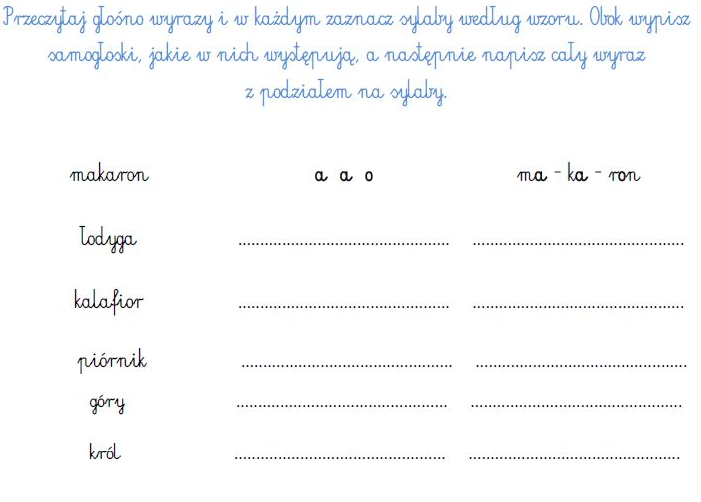 RELIGIA Katecheza 50Apostołowie mówią o zmartwychwstaniu Pana Jezusa.W podręczniku str. 125  narysuj komu możemy powiedzieć, że Pan Jezus zmartwychwstał. 